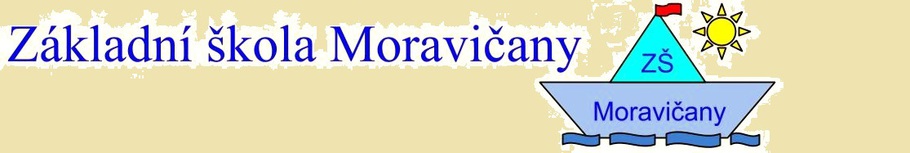 VÁNOČNÍ TVOŘENÍ           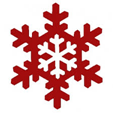 Místo:  		ZŠ Moravičany		Čas:		21.12.2017, 16.00 – 18.00 hod.Program:	 1. Vystoupení žáků školy. 	2. Vánoční ozdoby – tvořivá dílna. 	3. Společné posezení.                                                                                                  Srdečně zve ZŠ Moravičany!                                 